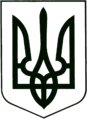 УКРАЇНА
МОГИЛІВ-ПОДІЛЬСЬКА МІСЬКА РАДА
ВІННИЦЬКОЇ ОБЛАСТІВИКОНАВЧИЙ КОМІТЕТ                                                           РІШЕННЯ №71Від 23.02.2023р.                                              м. Могилів-ПодільськийПро внесення змін до рішення виконавчого комітету Могилів-Подільської міської ради від 28.01.2021 року №23Керуючись ст.ст. 31, 52, 59 Закону України «Про місцеве самоврядування в Україні», -виконком міської ради ВИРІШИВ:Внести зміни до рішення виконавчого комітету Могилів-Подільської міської ради від 28.01.2021 року №23 «Про демонтаж самовільно встановленої тимчасової споруди для провадження підприємницької діяльності по вул. Тропініна Василя в м. Могилеві-Подільському», а саме викласти у новій редакції пункт 5 та додаток 2 згідно з додатком, що додається: - «5. В разі невиконання власником (користувачем) ТС рішення про демонтаж,   комунальному підприємству «Тірас» Могилів-Подільської міської ради   Вінницької області (Тимошенко О.Л.) організувати спільно з міським   комунальним підприємством «Комбінат комунальних підприємств»   (Поцілуйко О.В.) знесення (демонтаж) ТС та доставку ТС на територію   міського комунального підприємства «Комбінат комунальних підприємств»   для зберігання. Демонтаж здійснювати за рахунок коштів місцевого бюджету   з подальшим відшкодуванням всіх витрат власником (користувачем), в разі   його встановлення».	2. Контроль за виконанням даного рішення покласти на першого заступника міського голови Безмещука П.О..Міський голова                                                   Геннадій ГЛУХМАНЮК                                                                                                    Додаток                                                                                        до рішення виконавчого                                                                                        комітету міської ради                                                                                       від 23.02.2023 року №71          Додаток 2                                                                                        до рішення виконавчого                                                                                         комітету міської ради                                                                                        від 28.01.2021 року №23СКЛАДкомісії з демонтажу самовільно встановленої тимчасової споруди для провадження підприємницької діяльності по вул. Тропініна Василя в м. Могилеві-Подільському1. Безмещук Петро Олександрович – перший заступник міського голови,       голова комісії.2. Євдокімов Ігор Олександрович – головний спеціаліст управління       містобудування та архітектури міської ради, секретар комісії.3. Власюк Марина Вікторівна - начальник фінансово-економічного управління      міської ради, член комісії.4. Тимошенко Олександр Леонідович – начальник комунального підприємства     «Тірас» Могилів-Подільської міської ради Вінницької області,     член комісії.5. Поцілуйко Олег Володимирович – директор міського комунального     підприємства «Комбінат комунальних підприємств», член комісії.6. Дунський Юрій Сергійович – начальник управління містобудування та     архітектури міської ради, член комісії.7. Коваленко Людмила Олександрівна - начальник відділу кадрової та     правової роботи апарату міської ради та виконкому, член комісії. Перший заступника міського голови                                      Петро БЕЗМЕЩУК